Washington Parish CouncilPlanning and Transport Committee Meeting   To all Members of the Planning and Transport Committee: Cllr C Began, Cllr P Heeley, Cllr A Lisher      (Chairman) and  Cllr J Thomas. NOTICE is hereby given, and Councillors are SUMMONED to attend a    meeting of The Planning and Transport Committee on:Monday 21st February at 7.45pm in the Washington Village Memorial Hall (Doré Room)Covid safety restrictions may apply in line with prevailing Government guidelines.  Please contact the Clerk before noon on the day of the meeting for details, to register your interest in attending and submit any questions or matters relating to  the Agenda that you may wish to raise. Please would Groups nominate one person to act as a spokesperson.AGENDATo Receive apologies for absenceTo Record declarations of Personal and or Prejudicial interest from Members and Officers that they may have in relation to items on this Agenda.To Approve the Minutes of the Meeting held on 24th January 2022 Public Speaking.  Of up to 15 minutes at the Chairman’s discretion to speak on planning and transport matters. This question time is the only opportunity for the public to speak during the MeetingTo Report Matters Arising from the last meetingTo Consider new planning applications on the current weekly lists from Horsham District Council and West Sussex County Council (the running order of this item may change at the discretion of the Chairman in order to accommodate any members of the public in attendance).SDNP/22/00287/HOUS-St Marys Gate The Street Washington RH20 4ASErection of a detached garage, and creation of new vehicular access from School Road.DC/22/0210 - Tall Timbers Tudor Village Storrington PulboroughErection of first floor and single storey side extensions.DC/22/0219 -Land Adjacent to Spring Gardens London Road Washington RH20 3BPCreation of new paddock entrance following removal of existing entranceSDNP/20/04281/HOUS-- 1 Rose Cottage The Street Washington RH20 4ASInstallation of a dormer window to the rear elevation. Retention of a modern ground floor stud partition with an access doorway (Householder Application).SDNP/20/04282/LIS - 1 Rose Cottage The Street Washington RH20 4ASInstallation of a dormer window to the rear elevation. Retention of a modern ground floor stud partition with an access doorway (Listed Building Consent).Planning Compliance issuesTo Receive and Report planning department decisions.  Appeals To Discuss Planning and Transport issuesTo Discuss and Agree further action on the Council’s speed loop data results along Rock Road. To Discuss and Agree spending of S106 funds for public transport improvements in the parishTo Agree comments for submission to WSCC’s A24 Worthing to Horsham Corridor Feasibility Study To Agree comments for submission on the National Highways’ A27 Arundel Bypass public consultation.To Report Road Works in the ParishTo Receive Items for the Next Planning and Transport Meeting AgendaDate of next meetings at Washington Village Memorial Hall (Dore Room) Parish Council Meeting: Monday 7th March 2022, 7:30pm Open Spaces Committee Meeting: Monday 21st March 2022 7:00pm   Planning & Transport Committee Meeting: Monday 21st March 2022 7:45pm  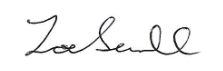      Zoe Savill     Clerk to Washington Parish CouncilUnder the provisions of the Local Government Audit and Accountability Act 2014 (Openness of Local Government Bodies Regulations 2014), members of the public are permitted to film or record Council meetings to which they are permitted access, in a non-disruptive manner. By attending this meeting, it is deemed that you consent to this.A person or persons recording the parish meeting are reminded that the Public Speaking period is not part of the formal meeting and that they should take legal advice for themselves as to their rights to make any recording during that period